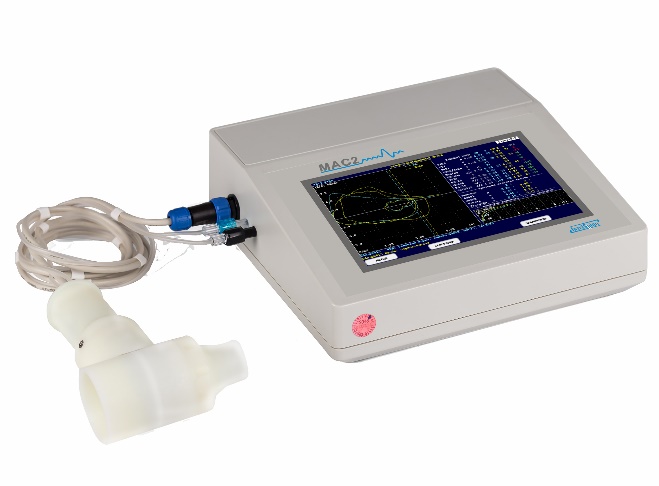 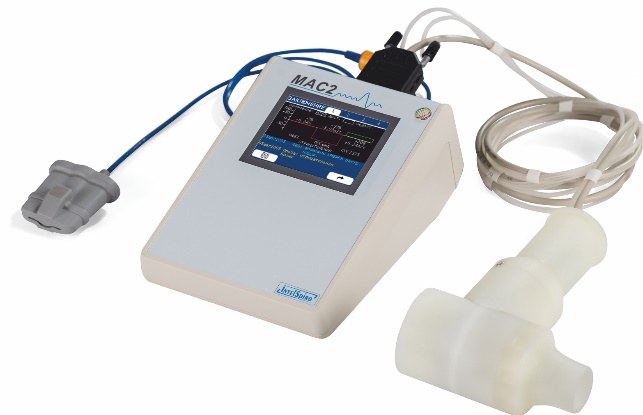 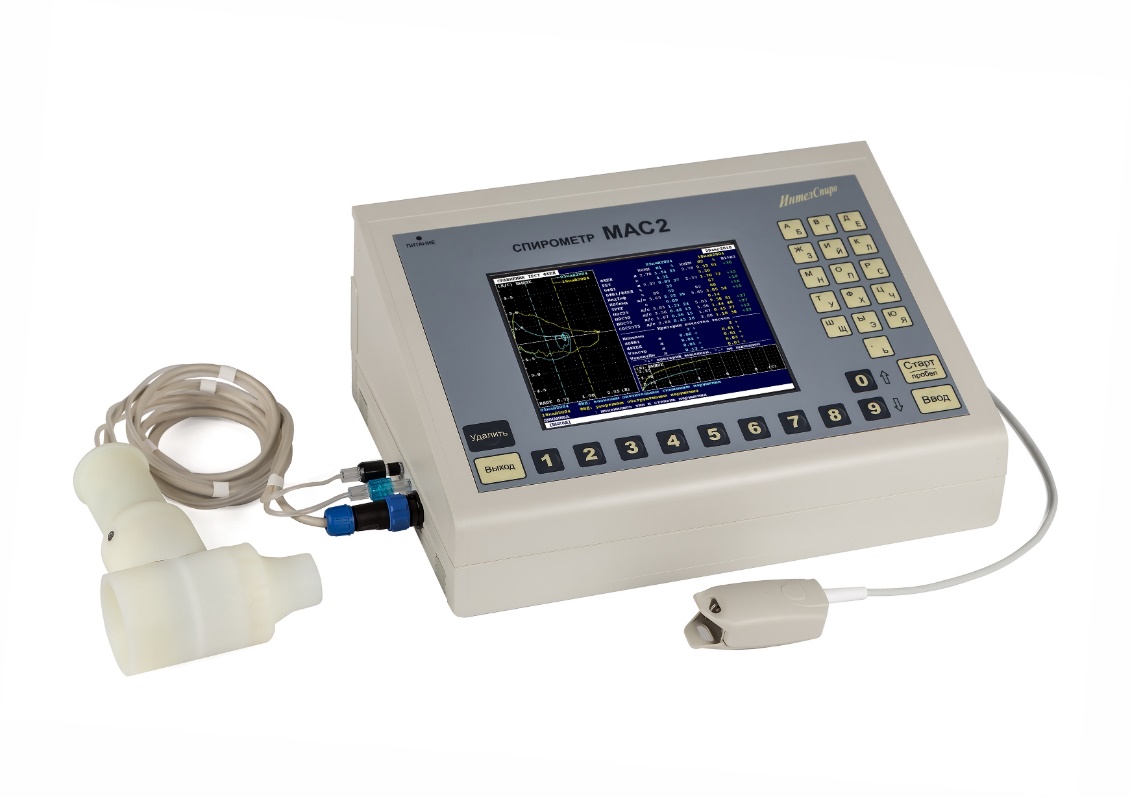 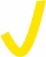 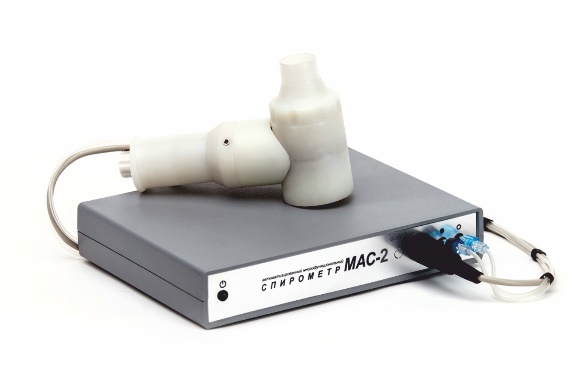 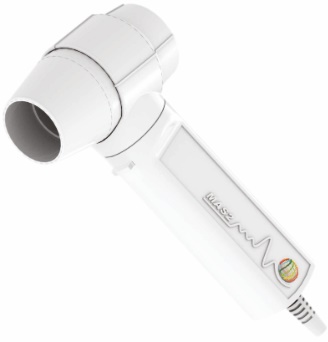 Стандартная комплектация:Спирометр – 1 шт.Сетевой адаптер – 1 шт.Сенсор потока – 1 шт.Встроенная метеостанция – 1 шт.Мундштук многоразовый – 10 шт.Зажим для носа – 2 шт.Кабель интерфейсный для подключенияк печатающему устройство (принтеру) – 1 шт.Печатающее устройство (принтер) – 1 шт.Паспорт – 1 шт.Руководство по эксплуатации – 1 шт.Дополнительная комплектация:Датчик пульсоксиметрический (при заказе опции пульсоксиметрии) – 1 шт;.Шприц калибровочный – 1 шт.;Мундштук многоразовый – дополнительное кол-во;Зажим для носа – дополнительное кол-во;Мундштук картонный одноразовый – кол-во по запросу;Фильтр антибактериальный пульмонологический – кол-во по запросу;Видеомонитор цветной жидкокристаллический – 1 шт.Дополнительные  опции:         Профосмотр       Астма-монитор       Пульсоксиметрия       Капнометрия       Газоанализ       Возможность подключения к информационной системе медучрежденияТехнические характеристики:1Автономный спирометр, не требующий подключения к персональному компьютеру (ПК)Наличие2Встроенный цветной экран с разрешением не менее 640*480 и размером по диагонали не менее 5 дюймовНаличие3Возможность работы как от комбинированной алфавитно-цифровой клавиатуры, так и от стандартной внешней  Наличие4Два порта USBНаличие5Возможность обновления встроенного ПО пользователем через порт USB с внешнего носителяНаличие6Порт Ethernet для подключения к локальной сети (LAN) или компьютеру без использования дополнительных промежуточных устройствНаличие7Автоматическое измерение температуры, относительной влажности, атмосферного давления в помещении для точного выполнения условий BTPS*Наличие8Функция экспорта данных спирометрического исследования на внешний носитель USB-флэшНаличие9Функция экспорта данных спирометрического исследования пациента через сетевое подключение Ethernet на компьютер/сервер Наличие10Функция приема и хранения результатов спирометрических исследований в сетевой базе данных на удаленном сервере (доступно при заказе данной опции)Опция11Возможность подключения к информационной системе медучреждения (доступно при заказе данной опции)Опция12Возможность прямой (без дополнительных промежуточных устройств) печати протокола на серийном лазерном принтере, подключаемом через порт USBНаличие13Возможность подключения внешнего монитора, мультимедийного проектора через разъем VGA Наличие14Возможность установки базы (архива)  ранее использованного спирометраОпция15ПО анализа данных спирометрических исследований на подключенных к локальной сети (LAN) компьютерах (доступно при заказе данной опции), включая:поиск и просмотр всех протоколов спирометрических исследований;интерпретация протоколов исследований по принципу «с одного взгляда»;формирование протоколов сравнения, динамического наблюдения и регрессии;внесение в протокол пациента заключения врача;функции статистической обработки данных спирометрии «ХОБЛ-монитор» и «Детский монитор»выделение групп пациентов с нормальной ФВД, риском нарушения ФВД, нарушением ФВД;вывод протоколов спирометрических исследований на принтер или в файл.Опция16Двунаправленный сенсор потока типа трубки «Флейша» с подогреваемым чувствительным элементом и рукояткой; возможностью многократной полной санобработки канала дыхания, контактирующего с пациентом; возможностью использования многоразовых и одноразовых мундштуков, антибактериальных фильтров.Наличие17Диапазон измерения / показания объема: 0,8…8 / 0,2...8 л Наличие18Погрешность измерения объема: ±3%Наличие19Не менее 4 систем должных значений для взрослых (в том числе GLI-2012) и не менее 5 – для детей (в том числе GLI-2012). Возможность обследования пациентов в возрасте от 3 до 95 лет как с автоматическим, так и ручным выбором системы должных величин.Наличие20Функция хранения в энергонезависимом архиве всех измерений ФВД, выполненных на спирометре, в течении всего срока эксплуатации прибора (не менее 50 000) с организацией файлов пациентов.Наличие21Сравнение двух измерений, нескольких измерений, регрессия и динамическое наблюдение пациентаНаличие22Встроенная система подсказок-рекомендаций оператору на русском языке и звуковая сигнализация корректного выполнения спирометрических тестов.Наличие23Измерение в режиме реального времени объемных, временных и скоростных параметров внешнего дыхания (вдоха и выдоха) с приведением их к системе BTPS и графическим отображением процесса дыхания (вдоха и выдоха) в осях «объем-время» и «поток-объем».Наличие24Представление данных ФВД в наглядном графическом виде для их оценки по принципу «с одного взгляда» без анализа числовых данных и графиков. Автоматическое формирование предварительного заключения по функции дыханияНаличие25Автоматический контроль качества тестов с определением показателей воспроизводимости, начала теста, окончания теста в соответствии с рекомендациями ATS/ERS-2005, ATS-1994. Критерии кач-ва: Nспиро, ЖЕЛ, VокончСп, Nпневмо, ФЖЕЛ, ОФВ1, Vэкстр, VокончПн.Наличие26Должны определяться следующие параметры функции внешнего дыхания:ЖЕЛ (VС), ДО (TV), МОД (MV), РОвыд (ERV), РОвд (IRV), ЧД (BF), IC, ЖЕЛвыд, ЖЕЛвд, ФЖЕЛ (FVC), ОФВ1 (FEV1), %ФЖЕЛ, %ЖЕЛ, ПОСвыд (PIF), МОС25 (MEF25), МОС50 (MEF50), МОС75 (MEF75), СОС25-75 (МMEF, FEF25-75), ОФВ0.5, ОФВ0.75, ОФВ3, ОФВпос, ОФВ0.75/ЖЕЛ, ОФВ0.75/ФЖЕЛ, ОФВ3/ЖЕЛ, ОФВ3/ФЖЕЛ, FIVC, FIV1, FIV1/FIVC, ПОСвд, MIF25, MIF50, MIF75, MET, FET, MTT, TPEF, TPEF/FET, МВЛ, ДОм, ЧДм, ПСДВ, индекс рестрикции ЖЕЛ/ОФВпосНаличие27Режим скринингового тестирования (доступен при заказе данной опции)Опция28Режим астма-мониторирования (доступен при заказе данной опции)Опция29Следующие виды печатных протоколов:протоколы спирометрии: базовый (1 стр.), расширенный (2 стр.);протокол бронходилатационной пробы (pre/post);протокол провокационной пробы;протокол функциональной пробы;протокол сравнения;протокол динамического наблюдения;протокол регрессииНаличие30Режим пульсоксиметрии (доступно при заказе данной опции)Опция31Режим капнометрии (доступно при заказе данной опции)Опция32Режим газоанализа (доступно при заказе данной опции)Опция